～ひと声かけて支え合う～災害時連携NPO等ネットワーク    申込先FAX番号　０７５－４１４－４２３０    申込先メール      info@hitokoe-npo.jp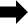 ＊ご記入いただいた個人情報は、当団体からのお知らせ以外の目的で使用することは一切ございません。◆ご協力いただける番号に○をお願いします。１．個人寄付　　　　　　   　　 　　　　　円２．企業・団体寄付　　　　　   　 　　　　円◆ご協力いただける番号に○をお願いします。１．個人寄付　　　　　　   　　 　　　　　円２．企業・団体寄付　　　　　   　 　　　　円◆ご協力いただける番号に○をお願いします。１．個人寄付　　　　　　   　　 　　　　　円２．企業・団体寄付　　　　　   　 　　　　円（ふりがな）　お　名　前　　　                                                       企業・団体名　　　　　　　　                 　　　　　　　　　　　　　　ご住所　〒　　　　   　　 （自宅・勤務先）　 　                 　　　　              （マンション・号室）                                                  電話番号　　                                       　　　　       　　e-mail  　　　         　　　　　                                   ◆どちらで当団体をお知りになられましたか？紹介者（　　　　　　　　）その他（新聞・TV・パンフレット・HP・FB・イベント）◆HP等にて、お名前を掲載させていただいてもよろしいですか？□掲載を希望する□掲載を希望しない（ふりがな）　お　名　前　　　                                                       企業・団体名　　　　　　　　                 　　　　　　　　　　　　　　ご住所　〒　　　　   　　 （自宅・勤務先）　 　                 　　　　              （マンション・号室）                                                  電話番号　　                                       　　　　       　　e-mail  　　　         　　　　　                                   ◆どちらで当団体をお知りになられましたか？紹介者（　　　　　　　　）その他（新聞・TV・パンフレット・HP・FB・イベント）◆HP等にて、お名前を掲載させていただいてもよろしいですか？□掲載を希望する□掲載を希望しない（ふりがな）　お　名　前　　　                                                       企業・団体名　　　　　　　　                 　　　　　　　　　　　　　　ご住所　〒　　　　   　　 （自宅・勤務先）　 　                 　　　　              （マンション・号室）                                                  電話番号　　                                       　　　　       　　e-mail  　　　         　　　　　                                   ◆どちらで当団体をお知りになられましたか？紹介者（　　　　　　　　）その他（新聞・TV・パンフレット・HP・FB・イベント）◆HP等にて、お名前を掲載させていただいてもよろしいですか？□掲載を希望する□掲載を希望しない振込先銀行名京都銀行（0158）振込先支店名府庁出張所（102）振込先口座番号普通3189037　振込先名義災害時連携NPO等ネットワーク 会長 牧紀男お振込予定日年　　　　月　　　　日年　　　　月　　　　日問い合わせ先災害時連携NPO等ネットワーク〒602-8570　京都府京都市上京区下立売通新町西入藪ノ内町（京都府府民生活部府民力推進課内）電 話:０７５－４１４－４２１２ / FAX:０７５－４１４－４２３０e-mail: info@hitokoe-npo.jp